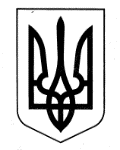 Харківська обласна державна адміністраціяДепартамент науки і освітиРішенняколегії Департаменту науки і освіти19 листопада 2014 рокуПро ретроспективний аналіз зовнішнього незалежного оцінювання в Харківській області протягом 2008-2014 роківЗаслухавши і обговоривши доповідь директора Харківського регіонального центру оцінювання якості освіти Сидоренка О.Л. та співдоповідь начальника управління освіти і науки Департаменту науки і освіти Харківської обласної державної адміністрації Байназарової О.О., колегія Департаменту науки і освіти Харківської обласної державної адміністрації визначає, що зовнішнє незалежне оцінювання здійснюється з метою утвердження принципів відкритості та прозорості в діяльності навчальних закладів, забезпечення рівного доступу до якісної освіти. Зовнішнє незалежне оцінювання в Харківській області проводиться протягом 7 років, його організація відповідає високому рівню. Департаментом науки і освіти Харківської обласної державної адміністрації, Харківським регіональним центром оцінювання якості освіти, районними державними адміністраціями, міськими радами вживаються відповідні заходи щодо організованого проведення тестування. У ході підготовки організовується робота через місцеві засоби масової інформації щодо порядку та умов проведення зовнішнього незалежного оцінювання, видаються спільні накази Департаменту науки і освіти Харківської обласної державної адміністрації та Харківського регіонального центру оцінювання якості освіти, проводяться наради з питань взаємодії всіх служб забезпечення належної організації та проведення зовнішнього незалежного оцінювання.Проте, за наслідками ретроспективного дослідження результатів зовнішнього незалежного оцінювання протягом 2008-2014 років необхідно констатувати наступне. Має місце низька результативність абітурієнтів Харківської області на загальнодержавному рівні. Так в розрізі окремих предметів результати зовнішнього незалежного оцінювання в Харківській області знаходиться нижче середнього рівня по Україні. Останнім часом з’явилася тенденція поступового збільшення середньої кількості балів, набраних учасниками зовнішнього незалежного оцінювання, але це незначне зростання ще не дозволяє Харківській області посідати провідні позиції в Україні за результатами ЗНО. Викликають занепокоєння також факти невідповідності між результатами зовнішнього незалежного оцінювання та державної підсумкової атестації випускників загальноосвітніх навчальних закладів області. Аналіз цих показників свідчить про недостатній рівень якісної підготовки учнів з окремих предметів та про відсутність у них ґрунтовних знань.Ураховуючи вищезазначене, колегія ухвалює:Інформацію про ретроспективний аналіз результатів зовнішнього незалежного оцінювання протягом 2008-2014 років у Харківській області взяти до відома.Департаменту науки і освіти Харківської обласної державної адміністрації:Забезпечити всебічну та якісну співпрацю з Харківським регіональним центром оцінювання якості освіти щодо умов і порядку проведення зовнішнього незалежного оцінювання в 2015 році.Протягом 2014/2015 навчального рокуЗвернутися до керівництва Харківського національного університету імені В.Н. Каразіна, Харківського національного педагогічного університету імені Г.С. Сковороди, Харківської гуманітарно-педагогічної академії, Харківської інженерно-педагогічної академії з пропозицією щодо посилення уваги до якості підготовки випускників з основ наук.Грудень 2014Заслухати питання про підсумки та якісні результати зовнішнього незалежного оцінювання 2015 року на колегії Департаменту науки і освіти Харківської обласної державної адміністрації.До 01.01.2016Комунальному вищому навчальному закладу «Харківська академія неперервної освіти» (Покроєва Л.Д.): Розробити план комплексних заходів щодо підвищення якості курсової підготовки учителів з предметів викладання та запровадити його з 2015 року.Грудень 2014 Провести моніторингове дослідження щодо кореляції результатів державної підсумкової атестації та зовнішнього незалежного оцінювання учнів загальноосвітніх навчальних закладів області за період 2012-2014 років та за його наслідками скласти план комплексних заходів щодо системної роботи районних/міських методичних служб за напрямом підготовки учасників навчально-виховного процесу до проходження зовнішнього незалежного оцінювання у 2015 році.Грудень 20143.3. Організувати та провести виїзні тренінгові заняття з учителями української мови та літератури, які викладають в 11-х класах.Грудень 2014 року, лютий 2015 рокуМісцевим органам управління освітою: Проаналізувати у розрізі загальноосвітніх навчальних закладів результати зовнішнього незалежного оцінювання випускників за період 2012-2014 років та розглянути їх на засіданнях відповідних колегій.Грудень 2014 Ужити заходів щодо вдосконалення роботи методичних служб та методичних об’єднань учителів за предметами щодо підготовки учнів до державної підсумкової атестації та зовнішнього незалежного оцінювання.Січень 2015 Забезпечити проведення в загальноосвітніх навчальних закладах інформаційно-роз’яснювальної роботи щодо порядку, умов, особливостей проведення зовнішнього незалежного оцінювання у 2015 році.Січень-лютий 20154.4. Забезпечити участь усіх учителів української мови та літератури, які викладають в 11-х класах, у тренінгових заняттях.Грудень 2014 року, лютий 2015 рокуГолова колегії,Директор Департаменту                                                            А.В. БабічевБайназарова 705 03 11Маслова 705 02 91